 Техническое задание на оказание услуг по комплексной уборке помещений Фонда социального страхования Российской Федерации по адресу: г. Москва, Орликов пер., д. 3, корп. А, Орликов пер., д. 3, стр. 1 и 
ул. М. Порываевой, д. 11, стр. Б (этажи - 7, 8, 13 и 14)Заказчик: Фонд социального страхования Российской Федерации.Источник финансирования: Бюджет Фонда социального страхования Российской Федерации.Предмет:   Оказание услуг по комплексной уборке помещений  Фонда социального страхования Российской Федерации  по адресу: г. Москва, Орликов пер., д. 3, корп. А, Орликов пер., д. 3, стр. 1 и ул. М. Порываевой, д. 11, стр. Б (этажи - 7, 8, 13 и 14)    (ОКПД2: 81.29.19.000)Порядок оплаты:Расчетный период: ежемесячно (каждый полный календарный месяц)Оплата производится по факту оказания услуг, с лицевого счета Заказчика на расчетный счет Исполнителя в течение 10 (десяти) рабочих дней с даты подписания Сторонами Акта о приемке оказанных услуг на основании полученных от Исполнителя счета, счета-фактуры (при наличии).Перечень помещений, находящихся в ведении Фонда социального страхования Российской Федерации:Объект включает в себя нежилые помещения Фонда, расположенные по адресам:1. Орликов пер., д. 3, корп. А                                             6 671,7 кв.м.2. Орликов пер., д. 3, стр.1                                                 565,6 кв.м.3. Ул. М. Порываевой, д.11, стр. Б, 13 и 14 этажи           1 583,0 кв.м. 4. Ул. М. Порываевой, д.11 стр. Б, 7 и 8 этажи               2 246,1 кв.м5. 	Сроки оказания услуг:С  даты  заключения  Контракта, но не ранее 15.04.2021г.  по  31.12.2021 г.6.  Обязательные условия.6.1. Исполнитель обязан: - оказывать услуги с использованием собственного инвентаря, инструментов, материалов, моющих, чистящих, дезинфицирующих, дезодорирующих средств в объеме и сроки, предусмотренные в   контракте и техническом задании. Бесперебойно за свой счет поставлять качественные, расходные материалы для туалетных комнат (жидкое мыло, туалетная бумага, бумажные полотенца, освежитель воздуха) совместимые с установленным оборудованием в соответствии с Приложением № 2 к техническому заданию. По данной статье расходов Исполнитель производит расчеты на ежемесячные затраты, позволяющие оказывать весь комплекс услуг в рамках цены контракта;- обеспечить присутствие на Объектах Специалиста (менеджера), ответственного за организацию работ по комплексной уборке помещений с 9.00 -18.00;- предоставить график уборки, с указанием количества задействованного персонала, объемов оказываемых услуг на каждого работника;- оказывать услуги, при необходимости, в выходные и праздничные дни;-   обеспечить проведение уборочных работ после ремонта помещений;- в случае чрезвычайных обстоятельств (при прорывах, срабатывании различных систем и других форс-мажорных обстоятельствах локального характера) Исполнитель обязан обеспечить оперативную уборку, удаление воды и других загрязнений, вызванных указанными обстоятельствами. Указанные услуги должны быть оказаны в рамках исполнения контракта без дополнительной оплаты. Исполнитель обязан обеспечить прибытие необходимого персонала с оборудованием, инвентарём для устранения последствий указанных обстоятельств в течение 30 минут с момента вызова.- до начала оказания услуг персонал Исполнителя должен пройти соответствующий противопожарный инструктаж у Заказчика. - менеджер обязан обеспечить соблюдение специалистами рабочих бригад правил охраны труда, пожарной безопасности, контрольно-пропускного режима на территории Заказчика.- самостоятельно осуществлять техническое обслуживание используемого оборудования и инвентаря: пылесосов, уборочных тележек и пр.- строго соблюдать правила санитарно-гигиенических норм и других мер, обеспечивающих сохранность документов, мебели и оборудования, зданий и сооружений.-для профилактики коронавирусной инфекции производить уборку помещений с применением дезинфицирующих средств вирулицидного действия, уделяя особое внимание дезинфекции дверных ручек, выключателей, поручней, перил, контактных поверхностей (столов и стульев работников, оргтехники), мест общего пользования (туалетных комнат, конференц зал, лифты, комната переговоров), во всех помещениях ежедневно при необходимости  с кратностью обработки каждые 4 часа, наполнять автоматические дозаторы для антисептика по мере расходования дезинфицирующего средства в них - Исполнитель обязан соблюдать все требования миграционного законодательства РФ, а также обеспечить их соблюдение лицами, привлекаемыми Исполнителем для оказания услуг (выполнения работ) по Контракту (в том числе, в случаях, предусмотренных законодательством, получать разрешения на привлечение и использование иностранных работников, рабочие визы, разрешения на работу и т.д.), и в соответствии с Трудовым кодексом Российской Федерации ст.67 Исполнитель должен заключить с ними договор. - Исполнитель обязан обеспечить своевременную оплату выполненных обязательств по Контракту соисполнителю или физическому лицу, привлекаемому для выполнения обязательств по Контракту по гражданско-правовому договору. - Исполнитель обязан в письменном виде информировать Заказчика не реже 1 раза в месяц об отсутствии задолженности за выполнение обязательств соисполнителями или физическими лицами, привлеченными для выполнения обязательств по гражданско-правовому договору.- Исполнитель оказывает Заказчику услуги по поставке расходных материалов для санузлов в соответствии с Приложением к Техническому заданию. Исполнитель самостоятельно контролирует наличие расходных материалов, обеспечивает своевременное их пополнение и ежемесячно отчитывается по вопросу расходования перед Заказчиком. В случае, если Исполнитель поставил расходный материал для санузлов, имеющий резкий неприятный запах, Заказчик оставляет за собой право потребовать замены такого расходного материала не позднее, чем в течение 24 часов с момента направления соответствующего уведомления Исполнителю. Дополнительная оплата за замену расходного материала не взимается. 6.2. Требования к порядку и качеству оказания Услуг:- контроль качества должен осуществляться:1) ежедневно – не реже 2-х раз в день менеджером объекта; 2) не реже 2-х раз в месяц – менеджером объекта совместно с представителем Заказчика. - Заказчик имеет право ежедневно проверять качество оказываемых Услуг, и в случае обнаружения недостатков связаться с представителем Исполнителя на данном участке оказываемых Услуг для немедленного устранения недостатков.7.Требования к качественным характеристикам услуг, требования к функциональным характеристикам товаров, в том числе подлежащих использованию при оказании услуг.Исполнитель должен обеспечить высокое качество оказываемых услуг согласно действующему законодательству, условиям Контракта и технического задания.При оказании услуг должно обеспечиваться выполнение требований:- Федерального закона № 52-ФЗ от 30.03.1999г. «О санитарно-эпидемиологическом благополучии населения»;- ГОСТ Р 51870-2014 "Услуги профессиональной уборки – клининговые услуги. Общие технические условия";- ГОСТ 12.4.011-89 ССБТ Средства защиты работающих. Общие требования и классификация;- Постановление Правительства Москвы от 09.11.1999 № 1018 «Об утверждении правил санитарного содержания территорий, организации уборки и обеспечения чистоты и порядка в г. Москве»;- Инструкция по организации и технологии летней уборки, комплексному содержанию дворовых территорий и внутриквартальных проездов, утв. Распоряжением ДЖКХиБ г. Москвы от 19.12.2011 № 05-14-833/1.Заказчик оставляет за собой право осуществлять плановые проверки качества, выполняемых на объектах услуг с привлечением руководящих сотрудников Исполнителя, не вмешиваясь в его оперативно-хозяйственную деятельность.Заказчик имеет право требовать устранения своих замечаний по услугам, оказанным Исполнителем ненадлежащим образом, а также требовать замены персонала Исполнителя при нарушении им дисциплины труда, режима работы Объектов, халатного отношения к своим обязанностям.Качество поставляемых материалов должно удовлетворять требованиям Заказчика.Если в результате оказания услуг Исполнителем имуществу Фонда был причинен ущерб по вине Исполнителя, а также выявлен факт пропажи имущества Фонда по вине Исполнителя, то Исполнитель обязан возместить нанесенный ущерб.В случае, если некачественное и несвоевременное оказание услуг повлекло за собой выставление штрафных санкций со стороны проверяющего органа, Исполнитель обязан их оплатить за свой счет.7.1. Требования к безопасности оказания услуг:Исполнитель обязан обеспечить всех своих сотрудников, привлекаемых к оказанию услуг, средствами индивидуальной защиты и спецодеждой за свой счет, в соответствии с требованиями ст.221 ТК РФ; Приказом Минздравсоцразвития от 1 июня 2009 г. N 290н «Об утверждении межотраслевых правил обеспечения работников специальной одеждой, специальной обувью и другими средствами индивидуальной защиты». Исполнитель должен разработать инструкции по технике безопасности по всем видам оказываемых услуг (в т.ч. оказание услуг на высоте и высотные работы), обучить всех сотрудников безопасным методам оказания услуг и проводить инструктажи по технике безопасности, электробезопасности, пожарной безопасности и производственной санитарии. На объектах должны находиться журналы проведения инструктажей.Используемые на объектах Заказчика химические средства должны быть предназначены для профессиональной уборки и иметь санитарно-эпидемиологические заключения, копии которых должны быть предоставлены Заказчику в течении 10 календарных дней с даты заключения Контракта, быть качественными и максимально безопасными для людей, соответствовать требованиям ГОСТ 12.1.007-76 «Система стандартов безопасности труда (ССБТ). Вредные вещества. Классификация и общие требования безопасности», ГОСТ 32478-2013 «Межгосударственный стандарт. Товары бытовой химии. Общие технические требования». Кроме того, чистящие и моющие средства не должны иметь истекший к моменту его применения срок годности и должны применяться в соответствии с требованиями инструкций производителя таких средств относительно указанного назначения и способа применения. Используемые на объектах Заказчика туалетная бумага и бумажные полотенца должны соответствовать требованиям ГОСТ Р 52354-2005.Используемые оборудование и материалы должны соответствовать требованиям Заказчика и гигиеническим нормативам, иметь инструкции по применению.Технологическое оборудование и уборочный инвентарь должны храниться чистыми и исправными в отведенных для этих целей помещениях.Уборка туалетных комнат и других санитарных помещений должна производиться отдельным промаркированным инвентарем и материалами.Отходы, образующиеся при проведении операций по уборке, размещаются в специально отведенных местах.Специальное технологическое оборудование и уборочный инвентарь, применяемые при оказании услуг по уборке, должны использоваться в соответствии с технологией уборки.При оказании услуг должны быть обеспечены безопасность жизни, здоровья людей и сохранность имущества Заказчика.При эксплуатации электрооборудования должны быть соблюдены меры электробезопасности по Межгосударственному стандарту. Рекомендуемое используемое электрооборудование: профессиональный пылесос для сухой уборки из ударопрочного пластика, с бумажным или/и полиэфирным фильтр-мешком. ГОСТ 27570.0-87 (МЭК 335-1- 76). «Безопасность бытовых и аналогичных электрических приборов. Общие требования и методы испытаний» (введен в действие постановлением Госстандарта СССР от 25 декабря 1987 г. № 5039).Исполнитель должен назначить лицо, ответственное за технику безопасности, пожарную безопасность и охрану труда. Исполнитель, при оказании услуг должен осуществлять контроль за выполнением нормативных актов и положений законодательства РФ, регулирующих порядок оказания услуг, а также организовывать мероприятия по охране труда и технике безопасности, направленные на предотвращение травматизма и несчастных случаев.7.2. Перечень   оборудования и материалов, используемых Исполнителем для оказания услуг:Исполнитель должен обеспечить свой персонал всем необходимым уборочным оборудованием, инвентарем и расходными материалами, в том числе дезинфицирующих средствами вирулицидного действия, которые необходимы для качественного оказания услуг в соответствии с Контрактом, своими силами и за свой счет, а именно: спецодежда  и обувь для персонала по уборке; пылесосы для сухой уборки; мешки для пылесосов; стремянки; тележки уборочные; держатели для флаумера, рукоятки, флаумеры для влажной уборки пола; совок и щетка на длинной ручке; держатели ПАДа на скурблоке; щетки угловые с рукояткой; щетки плоские с рукояткой, типа Бриз; скребки для твердых полов, для линолеума, для стекла; стеклоочистители с резиновой полосой, шубки с держателем; штанги телескопические; метелки-венчик для уборки пыли; ершики для чистки узких мест; щетки – утюжок с ручкой; ведра; губки для различных поверхностей; салфетки впитывающие; вафельное полотно; губки для мытья посуды; мыло хозяйственное; перчатки резиновые кислотостойкие; перчатки х/б; веники; швабра-сгон; щетка уличная с рукояткой; средство для стирки МОПов; ёршики для туалетных комнат; батарейки АА (для освежителя воздуха);щиты «Осторожно, мокрый пол».Применяемые материалы должны быть новые, ранее не бывшие в употреблении, не должны находиться в залоге, под арестом или иным обременением. На все применяемые материалы и оборудование обязательно наличие соответствующих сертификатов, если применяемые материалы и оборудование подлежит обязательной сертификации в соответствии с законодательством РФ, технических паспортов и/или других документов, удостоверяющих их качество согласно требованиям надзорных органов.7.3. Требования к материалам, используемым при оказании услуг:Материалы и оборудование, используемые при оказании услуг должны быть сертифицированы (если требование о сертификации установлено законодательством Российской Федерации), соответствовать требованиям приложения № 2 к Техническому заданию «Требования к техническим (качественным) характеристикам используемых в процессе оказания услуг».Приложение № 1 к Техническому заданиюТаблица объемов оказываемых услуг в помещениях по адресам:г. Москва, Орликов пер., д. 3, корп. А  и  г. Москва, Орликов пер., д. 3, стр.1ПРОГРАММА УБОРКИ по адресам: г. Москва, Орликов пер., д. 3А и г. Москва, Орликов пер., д. 3, стр.1 Дневная поддерживающая уборкаРежим работы: понедельник – пятницаВремя проведения: 9.00-18.00 (одна уборщица с 8.30-17.30)Прилегающая территория1.Время уборки нежилых помещений Заказчика может быть изменено по требованию Заказчика в случае, если подобные изменения не повлекут за собой увеличение стоимости оказания услуг.2.	Мойка всех поверхностей в санитарных узлах осуществляется с применением бытовых химических средств с дезинфицирующим эффектом.Размеры пылегрязепоглощающих ковровых покрытий и условия обслуживанияПредоставление в пользование пылегрязепоглощающих ковров в здании Фонда и оказание услуг по их сервисному обслуживанию (чистка, замена) на период действия Контракта.Предоставление погрузочно-разгрузочных услугПредоставление 2-х грузчиков (совмещающих уборку территории) ежедневно на полный рабочий день с 9.00 до 18.00 (при необходимости с 7.00) Всего туалетных комнат в здании -  23, количество кабинок – 44, душевых – 3.Специальные уборочные работыТаблица объемов оказываемых услуг в помещениях по адресу:                               г. Москва, ул. М. Порываевой д.11, стр. Б, 7, 8, 13, 14  этажи.ПРОГРАММА УБОРКИв помещениях по адресу: Москва, ул. М. Порываевой д.11, стр. Б,13 и 14, 7, 8 этажи.Дневная поддерживающая уборкаРежим работы: понедельник - пятницаВремя проведения: 09.00-18.00 Предоставление погрузочно-разгрузочных услуг.Комплексная вечерняя уборкаРежим работы: понедельник- пятницаВремя проведения: 18.00-23.00 Всего туалетных комнат: на 7 этаже здания -  2 туалета площадью - 24,8 м2,
 количество кабинок – 4, на 13 этаже  - 2 туалета  площадью - 24,8 м2 , кол-во кабинок- 3, на 14 этаже 3 туалета площадью 45,2 м2,  кол-во кабинок – 4 кабинки, душевая  кабинка – 1, на 8 этаже – 2 туалета площадью  - 24,8 м2, кол-во кабинок - 3.Приложение № 2 к техническому заданиюТребования к техническим (качественным) характеристикам товаров, используемых в процессе оказания услуг:№НаименованиеОбъем1.Общая площадь (Орликов пер., д.3, корп.А)6 671,7 кв.м.1.1Площадь  санузлов294,0 кв.м.1.2Площадь паркета, ламината1293,5 кв.м.1.3Площадь линолеума3834,5 кв.м.1.4Площадь мраморных, керамогранитных покрытий,лестничные марши и площадки1249,7 кв.м.2.                Общая площадь (Орликов пер., д.3,стр.1)   473,4 кв.м2.2.  В т.ч. площадь сан.узлов    41,26 кв.м2.Уборка прилегающей к зданию территории (тротуар перед фронтальной частью здания и стоянка машин во дворе, очистка урн).  Уборка территории, очистка урн – ежедневно.Общая площадь  650 кв.м3.Вывоз бытовых отходов с территории заказчика  осуществляется силами и средствами Исполнителя по рабочим дням 4 контейнера по 0,8 м3Помещения, поверхности, предметыКосметическая уборкаПериодичность работПериодичность работЦентральный вход, тамбуры, запасной выход, помещение охраны, холлЦентральный вход, тамбуры, запасной выход, помещение охраны, холлЦентральный вход, тамбуры, запасной выход, помещение охраны, холлЦентральный вход, тамбуры, запасной выход, помещение охраны, холлДвери (стеклянные поверхности), ручкиУдаление пыли, пятенЕжедневноЕжедневноПолы с твёрдым покрытиемВлажная уборка с применением моющих средствЕжедневноЕжедневноГрязезащитные коврики (на входе в помещение).	Уборка пылесосом (при необходимости пылегрязеводосос)	Уборка пылесосом (при необходимостипылегрязеводосос)ЕжедневноЕжедневноПомещение охраныУдаление пыли, пятен с внешней вертикальной  и горизонтальной поверхностей до 2-х метровЕжедневноЕжедневноПодоконники, выключатели, пожарные кнопки, аппарат для чистки обувиУдаление пыли, пятенЕжедневноЕжедневноБанкомат, зеркалаУдаление пыли, пятен, мусораЕжедневноЕжедневноКресла, ножкиУборка пылесосом, удаление пылиЕжедневноЕжедневноМусорные корзиныВынос мусора и замена пакетовЕжедневноЕжедневноСтены, колонны (влагостойкая поверхность до 1,7м)Удаление пятенПо мере появленияПо мере появленияКрыльцо (центральный вход и выход во двор)Крыльцо (центральный вход и выход во двор)Крыльцо (центральный вход и выход во двор)Крыльцо (центральный вход и выход во двор)ВывескиУдаление пыли и пятенУдаление пыли и пятен1 раза в неделюРешетка на окнахУдаление пылиУдаление пыли1 раза в месяцПлощадка крыльцаСбор мусора, подметание, влажная уборкаСбор мусора, подметание, влажная уборкаЕжедневноСтупеньки лестницыСбор мусора, подметаниеСбор мусора, подметаниеЕжедневноПерила и поручниУдаление пыли и пятенУдаление пыли и пятенЕжедневноПепельницыЗамена пакетов для урн, влажная уборка Замена пакетов для урн, влажная уборка Ежедневно                                    Туалеты                                    Туалеты                                    Туалеты                                    ТуалетыДвери, ручкиУдаление пыли, пятенУдаление пыли, пятенЕжедневно (1 раз в 2 часа)ПолВлажная уборка с применением моющих средствВлажная уборка с применением моющих средствЕжедневно (1 раз в 2 часа)Перегородки и двери туалетных кабинокУдаление пятенУдаление пятенЕжедневно (1 раз в 2 часа)Держатели для бумажных изделий и мылаУдаление пыли, пятен, полировка. Контроль наличия бумажных изделий и мылаУдаление пыли, пятен, полировка. Контроль наличия бумажных изделий и мылаЕжедневно (1 раз в 2 часа)Мойка зеркал, эмалированных и металлических поверхностей, раковин и столешницВлажная уборка, полировкаВлажная уборка, полировкаЕжедневно (1 раз в 2 часа)Мойка и дезинфекция унитазов, писсуаров и сидений с обеих сторонВлажная уборкаВлажная уборкаЕжедневно (1 раз в 2 часа)Мусорные корзиныВынос мусора и замена пакетов Вынос мусора и замена пакетов Ежедневно (1 раз в 2 часа)Дезодорирование помещений санитарных зонДезодорацияДезодорацияЕжедневно (1 раз в 2 часа)Подоконники, выключатели Удаление пыли, пятенУдаление пыли, пятенЕжедневноСтены (кафельные и панели пласт.))Влажная уборка с применением моющих средствВлажная уборка с применением моющих средств1 раз в месяцРасходные материалы для санузлов предоставляются ИсполнителемПеречень расходных материалов и их примерный месячный расход приведен в конце программы уборкиПеречень расходных материалов и их примерный месячный расход приведен в конце программы уборки            Лифтовые холлы, коридоры            Лифтовые холлы, коридоры            Лифтовые холлы, коридоры            Лифтовые холлы, коридорыДвери, ручкиУдаление пыли, пятенУдаление пыли, пятенЕжедневноПолы с твёрдым покрытиемПодметание, влажная уборка с применением моющих средствПодметание, влажная уборка с применением моющих средствЕжедневноПлинтусыУдаление пыли, грязиУдаление пыли, грязи1 раз в неделюГоризонт. поверхности столовУдаление пыли, пятенУдаление пыли, пятенЕжедневноКожаная обивка мебелиУдаление пыли, пятенУдаление пыли, пятенЕжедневноКартиныСухая уборкаСухая уборка2 раза в месяцПодоконники, выключатели, пожарные кнопкиУдаление пыли, пятенУдаление пыли, пятенЕжедневноОкантовки панелейУдаление пылиУдаление пылиЕжедневноСтены (влагостойкая поверхность) не выше 2 мУдаление пятенУдаление пятенПо мере появления                       Лестницы                       Лестницы                       Лестницы                       ЛестницыДвери, ручки Удаление пыли, пятенУдаление пыли, пятенЕжедневноЛестничные площадки (полы)Сбор мусора, влажная уборкаСбор мусора, влажная уборкаЕжедневноГоризонтальные поверхности ступенекСбор мусораСбор мусораЕжедневноГоризонтальные перилаУдаление пыли, пятен с применением специальных чистящих средствУдаление пыли, пятен с применением специальных чистящих средствЕжедневноПепельницыКонтроль состояния, влажная уборкаКонтроль состояния, влажная уборкаЕжедневноСтеныУдаление локальных загрязнений не выше 2,0 мУдаление локальных загрязнений не выше 2,0 мЕжедневноКабинеты, которые опечатываются и убираются утром (35 кабинетов – 739,8 м2)Кабинеты, которые опечатываются и убираются утром (35 кабинетов – 739,8 м2)Кабинеты, которые опечатываются и убираются утром (35 кабинетов – 739,8 м2)Кабинеты, которые опечатываются и убираются утром (35 кабинетов – 739,8 м2)Горизонтальные поверхности столов, шкафов, полок, тумбочек, подоконников, двери ручкиУдаление пыли, пятенУдаление пыли, пятенЕжедневноПолы с твердым покрытиемВлажная ручная уборка с применением моющих средствВлажная ручная уборка с применением моющих средствЕжедневноСтены (влагостойкая поверхность) не выше 2,0 мУдаление локальных загрязненийУдаление локальных загрязненийПо мере появленияПодлокотники, ножки стульев, креселСухая уборка ручным способомСухая уборка ручным способомЕжедневноМусорные корзины и шредерыВынос мусора и замена мешковВынос мусора и замена мешковЕжедневноКороба для проводов, выключатели, розеткиУдаление пыли и пятенУдаление пыли и пятенЕжедневноКартины, зеркала, стеклянные поверхности (кроме окон)Удаление пыли, пятенУдаление пыли, пятенПо мере появленияКорпуса компьютеров, телефоны, принтеры, факсыУдаление пыли, пятен с применением антистатических средств (при выключенном компьютере)Удаление пыли, пятен с применением антистатических средств (при выключенном компьютере)По мере появленияДвери и их составляющиеВлажная уборка с применением моющих средств (коробка, верхние части дверей)Влажная уборка с применением моющих средств (коробка, верхние части дверей)1 раз в месяцПлинтусыУдаление пыли, грязиУдаление пыли, грязи1 раз в неделюДвери и их составляющиеУдаление локальных загрязненийУдаление локальных загрязненийПо мере появленияТруднодоступные места (за мебелью, под тумбочками, оборудованием и т.д.)Удаление пыли и грязиУдаление пыли и грязи2 раза в месяцБоковые поверхности столов, шкафов, полок, тумбочекУдаление пыли и пятенУдаление пыли и пятен1 раз в месяцМусорные корзиныМойка корзинМойка корзин1 раз в месяцКонференц-зал (120,1 кв.м)Конференц-зал (120,1 кв.м)Конференц-зал (120,1 кв.м)Конференц-зал (120,1 кв.м)Горизонтальные поверхности столовУдаление пятен, пыли, Удаление пятен, пыли, ЕжедневноПодлокотники, ножки стульев, кресел, подоконникиУдаление пыли, пятенУдаление пыли, пятенЕжедневноПол Влажная уборка с применением моющих средствВлажная уборка с применением моющих средствЕжедневноОргтехника, телевизорСухая уборка пыли с применением антистатических средств (при выключенной техники)Сухая уборка пыли с применением антистатических средств (при выключенной техники)ЕжедневноСтеклянные витриныУход за стеклянными поверхностями, удаление пыли, пятен.Уход за стеклянными поверхностями, удаление пыли, пятен.По мере появленияУборка конференц-зала в дневное времяУход за стеклянными поверхностями; Удаление пятен, пыли. Влажная уборка полаУход за стеклянными поверхностями; Удаление пятен, пыли. Влажная уборка полаЕжедневноКомплексная вечерняя уборкаРежим работы: понедельник- пятница. Время проведения: 18.00-23.00Комплексная вечерняя уборкаРежим работы: понедельник- пятница. Время проведения: 18.00-23.00Комплексная вечерняя уборкаРежим работы: понедельник- пятница. Время проведения: 18.00-23.00Комплексная вечерняя уборкаРежим работы: понедельник- пятница. Время проведения: 18.00-23.00Помещения, поверхности, предметыКомплексная уборкаКомплексная уборкаПериодичность работЦентральный вход, тамбуры, запасной выход, помещение охраны, холлЦентральный вход, тамбуры, запасной выход, помещение охраны, холлЦентральный вход, тамбуры, запасной выход, помещение охраны, холлЦентральный вход, тамбуры, запасной выход, помещение охраны, холлДвери (стеклянные поверхности), ручкиУдаление пыли, пятенУдаление пыли, пятенЕжедневноПомещение охраныУдаление пыли, пятен с внешней вертикальной и горизонтальной поверхностей до 2-х метровУдаление пыли, пятен с внешней вертикальной и горизонтальной поверхностей до 2-х метровЕжедневноБанкомат, зеркалаУдаление пыли, пятен, мусораУдаление пыли, пятен, мусораЕжедневноГоризонтальные поверхности столов (крышки столов)Удаление пыли, пятен. Натирка полирольюУдаление пыли, пятен. Натирка полирольюЕжедневноПодлокотники, сидения и спинки стульев, креселУборка пылесосом, удаление пыли, пятен.Уборка пылесосом, удаление пыли, пятен.ЕжедневноМусорные корзиныВынос мусора и замена пакетовВынос мусора и замена пакетовЕжедневноПолы с твёрдым покрытиемВлажная уборка с применением моющих средствВлажная уборка с применением моющих средствЕжедневноТелефоныУдаление пыли, пятенУдаление пыли, пятенЕжедневноДвери и их составляющиеВлажная уборкаВлажная уборкаЕжедневноРадиаторы, вентиляционные решетки в стенеВлажная уборкаВлажная уборка2 раза в месяцНастенные светильники (высотой до 1,7 м)Удаление пылиУдаление пыли1 раз в неделюИнформационный стендУдаление пыли и пятенУдаление пыли и пятен1 раз в неделюКолонныУдаление пылиУдаление пыли1 раз в неделюСтены (влагостойкая поверхность) не выше 2,0 мУдаление пятенУдаление пятенПо мере появленияВыключатели, розетки, подоконникиУдаление пыли, пятенУдаление пыли, пятенежедневноПлинтусыУдаление пыли и пятенУдаление пыли и пятенежедневноТуалетыТуалетыТуалетыТуалетыДвери и их составляющие, ручки Удаление пыли, пятенУдаление пыли, пятенежедневноПерегородки и двери туалетных кабинокУдаление пыли, пятенУдаление пыли, пятенежедневноПодоконники, выключателиУдаление пыли, пятенУдаление пыли, пятенежедневноКафельные стены, панели пласт.Удаление пыли, пятенУдаление пыли, пятенежедневноМойка зеркал, эмалированных, стеклянных, металлических поверхностей, раковин и столешницВлажная уборка, полировкаВлажная уборка, полировкаежедневноМойка и дезинфекция унитазов, писсуаров, сидений с обеих сторон, крышек (включая шарниры)Влажная уборка, удаление ржавчины, мочевого, водного и известкового камней, с применением дез.средствВлажная уборка, удаление ржавчины, мочевого, водного и известкового камней, с применением дез.средствежедневноДержатели для бумажных изделий и мылаУдаление пыли, пятен, полировка. Контроль наличия бумажных изделий и жидкого мылаУдаление пыли, пятен, полировка. Контроль наличия бумажных изделий и жидкого мылаежедневноПолВлажная уборка с применением моющих средствВлажная уборка с применением моющих средствежедневноСтыки плитки (полы)		Влажная уборкаВлажная уборка1 раз в неделюОтверстие для стока водыВлажная уборка, дезодорацияВлажная уборка, дезодорация1 раз в неделюРадиаторыУдаление пыли, пятенУдаление пыли, пятенежедневноНастенные светильники (высотой до 1,7 м)Удаление пыли, пятенУдаление пыли, пятен1 раз в неделюМусорные корзины и гигиенические ёмкостиВынос мусора и замена пакетов, влажная уборкаВынос мусора и замена пакетов, влажная уборкаежедневноТуалетные ершики и емкости для нихТщательное промывание и замачивание с дез.средствамиТщательное промывание и замачивание с дез.средствами1 раз в неделюКафельные стены, панели пласт.Влажная уборка с применением моющих средствВлажная уборка с применением моющих средств2 раза в месяцСтыки плитки (стены)Влажная уборкаВлажная уборка1 раз в неделюПлинтусыВлажная уборкаВлажная уборкаежедневноБумага, мылоМытье, протирка и заправка диспенсеров мылом, контроль, дезодорированиеМытье, протирка и заправка диспенсеров мылом, контроль, дезодорированиеежедневно                                      Лестницы                                      Лестницы                                      Лестницы                                      ЛестницыГоризонтальные и вертикальные поверхности перилУдаление пыли, пятенУдаление пыли, пятенежедневноПодоконникиУдаление пыли, пятенУдаление пыли, пятенежедневноЛестничные площадки (полы)Влажная уборка с применением моющих средствВлажная уборка с применением моющих средствежедневноГоризонтальные поверхности ступенекВлажная уборка с применением моющих средствВлажная уборка с применением моющих средствежедневноПепельницыОпустошить, вымыть, отполироватьОпустошить, вымыть, отполироватьежедневноСтены (влагостойкая поверхность) не выше 2,0 мУдаление пятенУдаление пятенПо мере появленияПожарные кнопкиУдаление пыли, пятенУдаление пыли, пятен2 раза в неделюДвери и их составляющие запасного выходаВлажная уборкаВлажная уборка2 раза в неделюСтупени (горизонталь и вертикаль) главной лестницыЧистка с применением моющих средствЧистка с применением моющих средств1 раз в месяцПлинтусы на лестничных площадкахЧистка с применением моющих средствЧистка с применением моющих средств1 раз в неделюДвериВлажная уборка дверных блоков; влажная уборка дверных ручек с помощью дезинфицирующих средств, натирка металлизированных элементов дверейВлажная уборка дверных блоков; влажная уборка дверных ручек с помощью дезинфицирующих средств, натирка металлизированных элементов дверейЕжедневно              Лифтовые холлы, коридоры               Лифтовые холлы, коридоры               Лифтовые холлы, коридоры               Лифтовые холлы, коридоры Наружные двери лифта, обрамления Удаление пыли, пятен, полировка специальными средствамиУдаление пыли, пятен, полировка специальными средствамиЕжедневноПодоконники, выключатели, пожарные кнопки, кнопки вызова лифтаУдаление пыли, пятенУдаление пыли, пятенЕжедневноГоризонтальные поверхности столовУдаление пыли, пятенУдаление пыли, пятенЕжедневноМебель (мягкая, кожаная)Влажная уборка с применением специальных средствВлажная уборка с применением специальных средствЕжедневноЗеркала, стеклянные поверхности (кроме окон)Удаление пыли, пятенУдаление пыли, пятенПо мере появленияКартины Удаление пыли, пятенУдаление пыли, пятен2 раза в месяцПолы с твёрдым покрытиемВлажная уборка с применением моющих средствВлажная уборка с применением моющих средствЕжедневноКолонныУдаление пыли, пятенУдаление пыли, пятенПо мере появленияСтены (влагостойкая поверхность)Удаление пятен и загрязненийУдаление пятен и загрязненийПо мере появленияПолы Специализированный уходСпециализированный уходПо согласованному плануКабинетыКабинетыКабинетыКабинетыДвери, ручки Удаление пыли, пятенУдаление пыли, пятенЕжедневноПоверхности (горизонтальные) столов, шкафов, полок, тумбочек, подоконниковУдаление пыли, пятенУдаление пыли, пятенЕжедневноПодлокотники, ножки стульев, креселСухая уборка ручным способомСухая уборка ручным способомЕжедневноМусорные корзины и шредерыВынос мусора и замена пакетовВынос мусора и замена пакетовЕжедневноПолы с твёрдым покрытиемВлажная (ручная) уборка с применением моющих средствВлажная (ручная) уборка с применением моющих средствЕжедневноКороба для проводов, выключатели, розеткиУдаление пыли, пятенУдаление пыли, пятенЕжедневноНастенные светильникиУдаление пылиУдаление пылиЕжедневноКартины Удаление пыли, пятенУдаление пыли, пятен2 раза в месяцЗеркала, стеклянные поверхности (кроме окон)Удаление локальных загрязнений, пятенУдаление локальных загрязнений, пятенПо мере появленияСтены (влагостойкая поверхность)Удаление локальных загрязнений, пятенУдаление локальных загрязнений, пятенПо мере появленияКорпуса компьютеров, телефоны, ксероксы, принтерыУдаление пыли пятен Удаление пыли пятен По мере появленияДвери и их составляющиеВлажная уборка с применением моющих средств (коробка, верхние части дверей)Влажная уборка с применением моющих средств (коробка, верхние части дверей)2 раза в месяцДвери и их составляющиеУдаление локальных загрязненийУдаление локальных загрязненийПо мере появленияТруднодоступные места (за мебелью, под тумбочками, оборудованием т. д.)Удаление пылиУдаление пыли2 раза в месяцМусорные корзиныМойка по мере необходимости с применением дез.средствМойка по мере необходимости с применением дез.средств1 раз в месяцБоковые поверхности столов, шкафов, полок, тумбочекУдаление пыли, пятенУдаление пыли, пятен2 раза в месяцОфисные перегородкиУдаление пыли, пятенУдаление пыли, пятенПо мере появленияКабинеты VIP зона 5 этаж, дополнительные услугиКабинеты VIP зона 5 этаж, дополнительные услугиКабинеты VIP зона 5 этаж, дополнительные услугиКабинеты VIP зона 5 этаж, дополнительные услугиПо VIP кабинетам все вышеперечисленные услуги оказываются                ЕжедневноПо VIP кабинетам все вышеперечисленные услуги оказываются                ЕжедневноПо VIP кабинетам все вышеперечисленные услуги оказываются                ЕжедневноПо VIP кабинетам все вышеперечисленные услуги оказываются                ЕжедневноКожаная мебельУдаление пыли и пятен                   Удаление пыли и пятен                   ЕжедневноКовровое покрытиеУборка пылесосомУборка пылесосом3 раза в неделюКожаная мебельОбработка спецсредствомОбработка спецсредством1 раз в месяцПодвал, технические помещения, складские помещенияПодвал, технические помещения, складские помещенияПодвал, технические помещения, складские помещенияПодвал, технические помещения, складские помещенияДвери, ручкиУдаление пыли и пятенУдаление пыли и пятенЕжедневноМусорные корзиныВынос мусора и замена пакетовВынос мусора и замена пакетовЕжедневноПолПодметание, влажная (ручная) уборка с применением моющих средствПодметание, влажная (ручная) уборка с применением моющих средствЕжедневноСтеныУдаление пыли, пятенУдаление пыли, пятен2 раза в месяцВентиляция и трубыУдаление пылиУдаление пыли1 раз в месяцУслуги по уборке прилегающей к зданию территорииРежим работы: понедельник-пятницаВремя проведения: 8.00-17.00Услуги по уборке прилегающей к зданию территорииРежим работы: понедельник-пятницаВремя проведения: 8.00-17.00Услуги по уборке прилегающей к зданию территорииРежим работы: понедельник-пятницаВремя проведения: 8.00-17.00Услуги по уборке прилегающей к зданию территорииРежим работы: понедельник-пятницаВремя проведения: 8.00-17.00Тротуар и стоянка машин перед фронтальной частью здания и стоянка машин во дворе Общая площадь – 650 м2.Уборка прилегающей к зданию территории, очистка урн.Уборка прилегающей к зданию территории, очистка урн.Уборка территории –ежедневно.Вывоз бытовых отходов - 4 контейнера по 0,8 м3Вывоз бытовых отходов с территории заказчика осуществляется силами и средствамиИсполнителя.Вывоз бытовых отходов с территории заказчика осуществляется силами и средствамиИсполнителя.По рабочим днямОбъект уборкиОперацияПериодичность работХоз.площадки в местах установки контейнеров для сбора мусора Удаление мусораЕжедневноОбочины дорог Удаление грязиЕжедневноЗимний периодАвтостоянка, тротуарыАвтостоянка, тротуары, подъездная дорога, хоз.площадки в местах установки контейнеров для сбора мусораУдаление непредвиденных загрязнений , листьевРучная и механизированная уборка снега, сколка льда, складирование снега для последующего вывоза в места, предназначенные для этого; Уборка снега с прилегающей территории должна быть проведена в течение 24 часов с момента окончания выпадения осадков (за момент окончания выпадения осадков считать временной интервал в 3 (три) часа при полном отсутствии выпадения снега). При окончании выпадения осадков в конце рабочего дня, 24 часа отсчитываются с начала следующего рабочего удаление крупного мусора, вывоз снега силами Исполнителя, обработка реагентомЕжедневноРазмер (см)ЦветКоличество(шт.)Количество заменв месяц (раз)115х200Серый (граф)6485х150Серый (граф)2041.Химическая чистка ковров и ковровых покрытий  с выведением пятен – 100 м2.Обработка моющим пылесосом со спец.средствами – 1 раз в квартал2.Механическая отмывка керамического пола с применением роторной однодисковой машины и специальных моющих средств, применяемых для керамогранита: лифтовые холлы и коридоры 3 и 5 этажей, тамбур 1 этажа– 350 м2, коридор 2 этажа Орликов пер.3 стр 1 -59,7 кв м1 раз в квартал3.Шлифование мраморного пола, нанесение полимера: холл 1 этажа, тамбур и лестница выхода во двор – 76,0 м21 раз в квартал4.Химическая чистка с удалением старого защитного слоя и нанесение нового защитного покрытия на линолеум: коридоры 1-4, 6-8 этажей с последующей полировкой - 740 м21 раз в квартал (сроки согласуются с Заказчиком)5.Чистка, мойка вертикальных жалюзи:Текстильные жалюзи 				2150 м2       Пластиковые					200 м2      (по заявке Заказчика)6.Химическая чистка текстильной обивки мебели:- диванов   -  5 шт.- офисных кресел (стульев) -   870 шт.1 раз в год (сроки согласуются с Заказчиком)7.Мытье окон: Общая площадь мытья окон со 2 по 8 этажи(мыть необходимо с двух сторон: внутри помещений 1435,0 кв.м  и снаружи с привлечением альпинистов - 1435,0 кв.м)1й эт. и цокольный - общая площадь   864,0 кв.м мытье окон с четырех сторон (без участия альпинистов) Орликов пер., д.3, стр.1 (мыть необходимо с двух сторон: внутри помещений - 200,0 кв.м и снаружи с привлечением альпинистов 200,0 кв.м), М. Порываевой д.11, стр. Б, 7, 8, 13, 14  этажи. мытье окон с трех сторон (без участия альпинистов) Весной (апрель) и  осенью (сентябрь-октябрь)8.Мытье холодильников в помещениях по адресу:  г.Москва, Орликов пер., д.3, корп.А, д.3,стр.1,  ул. М. Порываевой д.11, стр. Б, 7, 8, 13, 14  этажи.(по заявкам)№п/пНаименованиеОбъем1.Общая площадь 3829,1 кв.м.2.Площадь пола санузлов   92,6 кв.м.Помещения, поверхности, предметыКосметическая уборкаПериодичность работ                                    Туалеты                                    Туалеты                                    ТуалетыДвери, ручкиУдаление пыли, пятенЕжедневно 1 раз в 2 часаПолВлажная уборка с применением моющих средствЕжедневно 1 раз в 2 часаПерегородки и двери туалетных кабинокУдаление пятенЕжедневно 1 раз в 2 часаДержатели для бумажных изделий и мылаУдаление пыли, пятен, полировка. Контроль наличия бумажных изделий и мылаЕжедневно 1 раз в 2 часаМойка зеркал, эмалированных и металлических поверхностей, раковин и столешницВлажная уборка, полировкаЕжедневно 1 раз в 2 часаМойка и дезинфекция унитазов и сидений с обеих сторонВлажная уборкаЕжедневно 1 раз в 2 часаМусорные корзиныВынос мусора и замена пакетов Ежедневно 1 раз в 2 часаБумажные изделия, мылоКонтроль наличия, пополнениеЕжедневно 1 раз в 2часаПодоконники, выключатели Удаление пыли, пятенЕжедневноСтены (кафельные)Влажная уборкаЕжедневно 1 раз в 2 часа            Лифтовой холл, коридоры            Лифтовой холл, коридоры            Лифтовой холл, коридорыДвери, ручкиУдаление пыли, пятенЕжедневноПолы с твёрдым покрытиемВлажная уборка с применением моющих средствЕжедневноВыключатели, пожарные кнопкиУдаление пыли, пятенЕжедневноОкантовки панелейУдаление пылиЕжедневноСтены (влагостойкая поверхность)Удаление пятенПо мере появленияПомещения, поверхности, предметыКомплексная уборкаПериодичность работ                                    Туалеты                                    Туалеты                                    ТуалетыДвери и их составляющие, ручки Удаление пыли, пятенЕжедневно Перегородки и двери туалетных кабинокУдаление пыли, пятенЕжедневно Подоконники, выключателиУдаление пыли, пятенЕжедневно Кафельные стены до 2,0мУдаление пыли, пятенЕжедневно Мойка зеркал, эмалированных и металлических поверхностей, раковин и столешницВлажная уборка, полировкаЕжедневно Мойка и дезинфекция унитазов и сидений с обеих сторонВлажная уборка с применением дез.средствЕжедневно Туалетные ершики и емкости для них Тщательное промывание и замачивание с дез.средствами1 раз в неделюДержатели для бумажных изделий и мылаУдаление пыли, пятен, полировка. Контроль наличия бумажных изделий и жидкого мыла, проверка рабочего состоянияЕжедневно Мусорные корзины Вынос мусора и замена пакетовЕжедневно Дезодорирование помещений санитарных зонДезодорацияЕжедневноПолВлажная уборка с применением моющих средствЕжедневноРадиаторыУдаление пыли, пятен2 раза в месяцМусорные корзины и гигиенические ёмкостиВлажная уборкаЕжедневноКафельные стены (не выше 2,0м)Влажная уборка с применением моющих средств2 раза в месяцПлинтусыВлажная уборка            ЕжедневноЛифтовой холл, коридорыЛифтовой холл, коридорыЛифтовой холл, коридорыДвери, ручкиУдаление пыли, пятенЕжедневноЛестничные площадки (полы)Влажная уборка с применением моющих средствЕжедневноСтены (влагостойкая поверхность) не выше 2,0 мУдаление пятенПо мере появленияДвери и их составляющие запасного выходаВлажная уборка1 раз в неделюПлинтусы на лестничных площадкахЧистка с применением моющих средств1 раз в неделюВыключатели, пожарные кнопки, кнопки вызова лифтаУдаление пыли, пятенЕжедневноКабинетыКабинетыКабинетыДвери, ручки Удаление пыли, пятенЕжедневноПоверхности (горизонтальные) столов, шкафов, полок, тумбочек, подоконниковУдаление пыли, пятенЕжедневноПодлокотники, ножки стульев, креселСухая уборка ручным способомЕжедневноКожаная мебель Удаление пыли, пятенЕжедневноПолы с твердым покрытиемВлажная ручная уборка с применением моющих средствЕжедневноСтены (влагостойкая поверхность) не выше 2,0мУдаление локальных загрязнений, пятенПо мере появленияМусорные корзины и шредерыВынос мусора и замена пакетовЕжедневноКороба для проводов, выключатели, розетки не выше 2,0мУдаление пыли, пятенЕжедневноКартиныУдаление пыли, пятен2 раза в месяцЗеркала, стеклянные поверхности (кроме окон)Удаление локальных загрязнений, пятенПо мере появленияДвери и их составляющие (коробка, верхние части дверей)Влажная уборка с применением моющих средств 2 раза в месяцДвери и их составляющиеУдаление локальных загрязненийПо мере появленияТруднодоступные места (за мебелью, под тумбочками, оборудованием т. д.)Удаление пыли и грязи2 раза в месяцМусорные корзиныМойка по мере необходимости1 раз в месяцБоковые поверхности столов, шкафов, полок, тумбочекУдаление пыли, пятен2 раза в месяцОфисные перегородкиУдаление пыли, пятенПо мере появления№ п/пНаименование товарахарактеристикирасчетный объем на месяцпримечаниеКартридж с жидким крем-мылом для рук мини PREMIUM TORK 421502 475мл или эквивалент 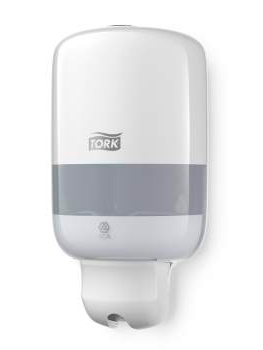 Параметры эквивалентности: не раздражающее кожу рук в гигиенических картриджах по 475 мм. Водородный показатель рН: не менее 5 и не более 8.5 единиц. 50 шт.Расчет количества расходных материалов представлен справочно. В обязанностях Исполнителя бесперебойное обеспечение Объектов обслуживания.Мыло туалетное кусковое детское «Алиса» или эквивалентПараметры эквивалентности: твердое туалетное мыло. Мыло туалетное кусковое не менее 100 грамм. Мыло не должно оказывать раздражающего, аллергизирующего, резорбтивного и сенсибилизирующего воздействия на кожные и волосяные покровы. При длительном использовании мыло должно сохранять определенную форму, должно быть твердым, не должно изменять запаха. 200 шт.Расчет количества расходных материалов представлен справочно. В обязанностях Исполнителя бесперебойное обеспечение Объектов обслуживания.Бумага туалетная «Зева плюс» или эквивалент Параметры эквивалентности: бумага должна быть трёхслойная, с перфорацией. Намотка бумаги в рулонах должна быть плотной, обеспечивающей свободное разматывание изделия при его использовании, без задержки и перекосов. В изделиях не допускаются механические повреждения и полосы, складки. 4 рулона в упаковке. Длина рулона должна быть не менее 15 м. 60 рулоновРасчет количества расходных материалов представлен справочно. В обязанностях Исполнителя бесперебойное обеспечение Объектов обслуживания.Бумага туалетная TORKUNIVERSAL или эквивалент для использования в имеющихся диспенсерах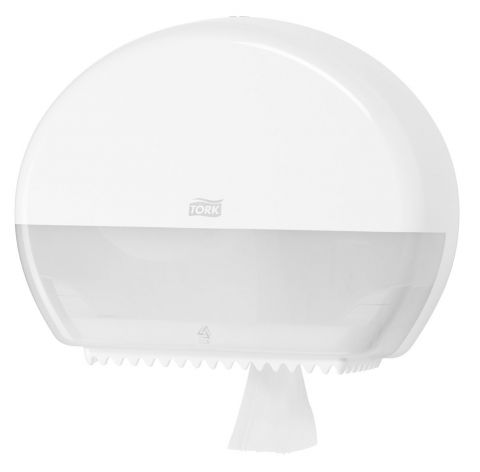 Параметры эквивалентности: бумага туалетная рулонная; должна быть белая; двухслойная;100 % целлюлоза; диаметр рулона не менее 23см не более 25 см; Диаметр втулки не менее 5.9 см.150 рулоновРасчет количества расходных материалов представлен справочно. В обязанностях Исполнителя бесперебойное обеспечение Объектов обслуживания.Бумажные полотенца для использования в  имеющихся диспенсерах TorkMultiFold 471117 Advanced 20/1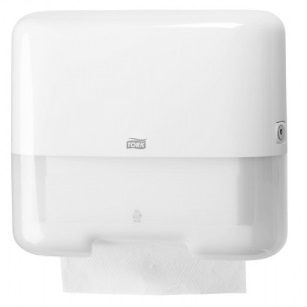 Бумажные листовые полотенца сложения ZZ или Z; Количество слоёв не менее 2-х; Размер не менее (ш*г) 21*22 не более 23*25см  2000 пачек.Расчет количества расходных материалов представлен справочно. В обязанностях Исполнителя бесперебойное обеспечение Объектов обслуживания.Бумажные полотенца в рулонах «Зева» или эквивалентПараметры эквивалентности: Количество слоёв не менее 2-х; белые.Должно быть тиснение, улучшающее способность материала впитывать влагу10 рул.Расчет количества расходных материалов представлен справочно. В обязанностях Исполнителя бесперебойное обеспечение Объектов обслуживания.Освежитель воздухав баллонах для распыления «Alpen» или эквивалентПараметры эквивалентности: Освежитель воздуха должен быть предназначен для использования в любых жилых и нежилых помещениях. Освежитель воздуха должен быть на основе натуральных компонентов, которые должны легко устранять неприятные запахи. Объём в баллоне не менее 300мл150 шт.Расчет количества расходных материалов представлен справочно. В обязанностях Исполнителя бесперебойное обеспечение Объектов обслуживания.Автоматический спрей «AIRWICK» или эквивалентПараметры эквивалентности: В комплекте со сменным аэрозольным баллоном и батарейками, до 60 дней  свежести, объем баллона не менее 250мл40 компл.Расчет количества расходных материалов представлен справочно. В обязанностях Исполнителя бесперебойное обеспечение Объектов обслуживания.Мыло жидкое Предназначено для мытья рук и тела. Упаковка не менее 5л.30 штРасчет количества расходных материалов представлен справочно. В обязанностях Исполнителя бесперебойное обеспечение Объектов обслуживания.